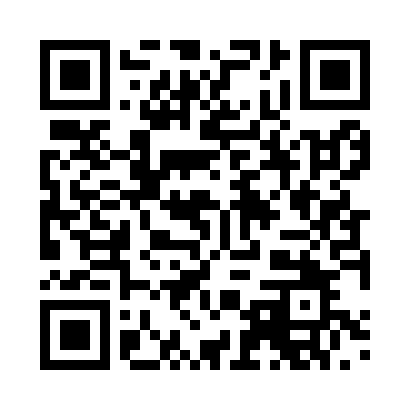 Prayer times for Asenbaum, GermanyMon 1 Apr 2024 - Tue 30 Apr 2024High Latitude Method: Angle Based RulePrayer Calculation Method: Muslim World LeagueAsar Calculation Method: ShafiPrayer times provided by https://www.salahtimes.comDateDayFajrSunriseDhuhrAsrMaghribIsha1Mon4:536:431:104:447:389:212Tue4:506:411:104:457:399:233Wed4:486:391:094:467:409:254Thu4:456:371:094:467:429:275Fri4:436:351:094:477:439:296Sat4:406:331:094:487:459:317Sun4:386:311:084:487:469:338Mon4:356:291:084:497:489:359Tue4:326:271:084:507:499:3710Wed4:306:251:074:517:519:3911Thu4:276:231:074:517:529:4112Fri4:246:211:074:527:549:4313Sat4:226:191:074:537:559:4514Sun4:196:171:064:537:579:4715Mon4:176:151:064:547:589:4916Tue4:146:131:064:558:009:5117Wed4:116:111:064:558:019:5418Thu4:086:091:054:568:039:5619Fri4:066:071:054:568:049:5820Sat4:036:051:054:578:0610:0021Sun4:006:031:054:588:0710:0222Mon3:586:021:054:588:0910:0523Tue3:556:001:044:598:1010:0724Wed3:525:581:044:598:1210:0925Thu3:495:561:045:008:1310:1126Fri3:475:541:045:018:1510:1427Sat3:445:521:045:018:1610:1628Sun3:415:511:045:028:1710:1829Mon3:385:491:045:028:1910:2130Tue3:365:471:035:038:2010:23